ワークシート　　社会第6時自然から命を守る情報５年　　　　　組名前　　　　　　　　　　　　　　　　　　　　■ 自然災害の被害を減らすために、情報はどのように役だっているかな？■ 自然災害の被害を減らすために、情報はどのように役だっているかな？自分の考え自分の考え■ 災害から命を守る情報を記入し、どのように役立てるか考えましょう。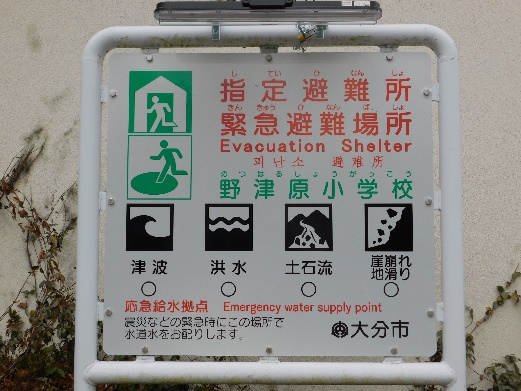 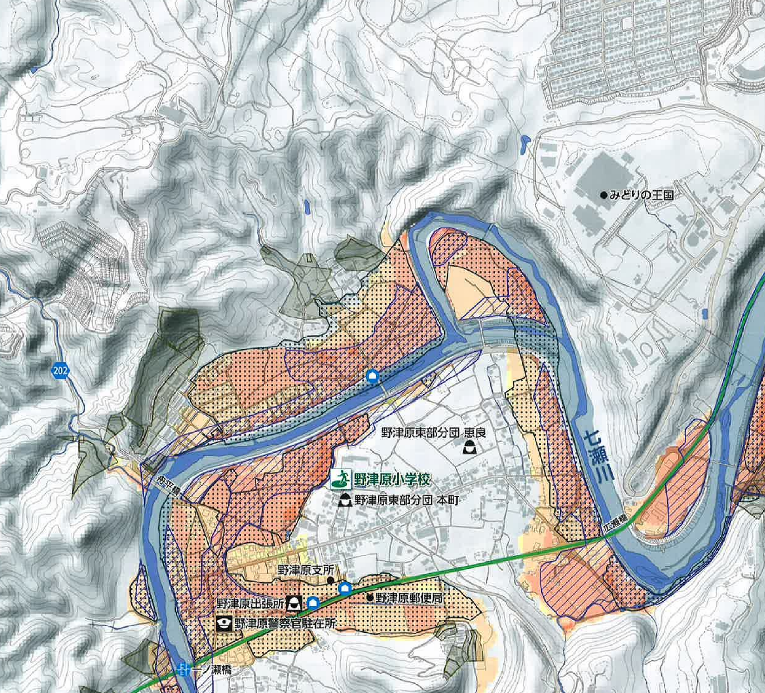 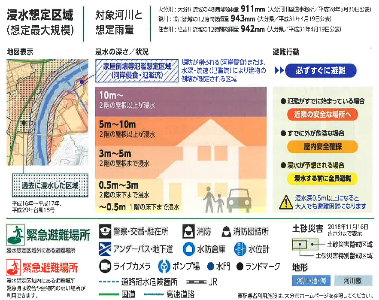 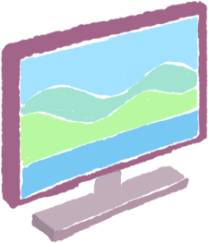 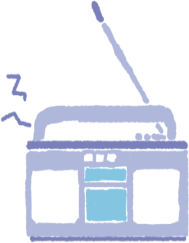 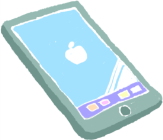 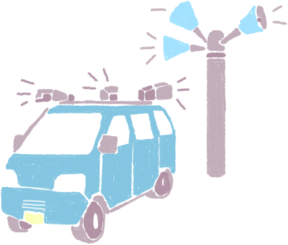 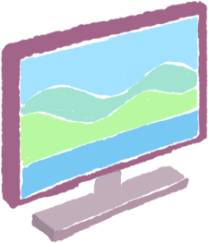 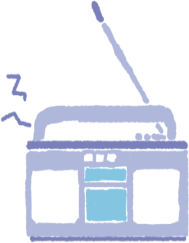 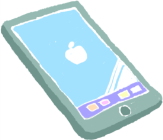 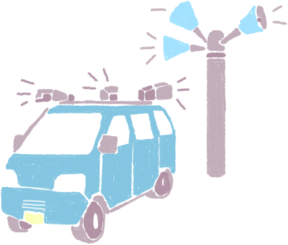 ■ 災害から命を守る情報を記入し、どのように役立てるか考えましょう。ワークシート　　社会第6時自然から命を守る情報５年　　　　　組名前　　　　　　　　　　　　　　　　　　　　■■自分の考え自分の考え災害から命を守る情報を記入し、どのように役立てるか考えましょう。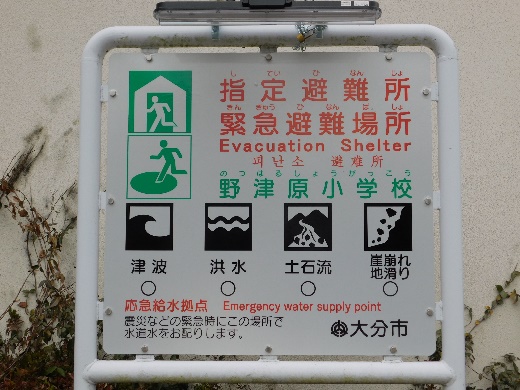 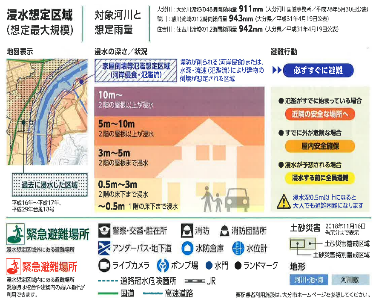 災害から命を守る情報を記入し、どのように役立てるか考えましょう。